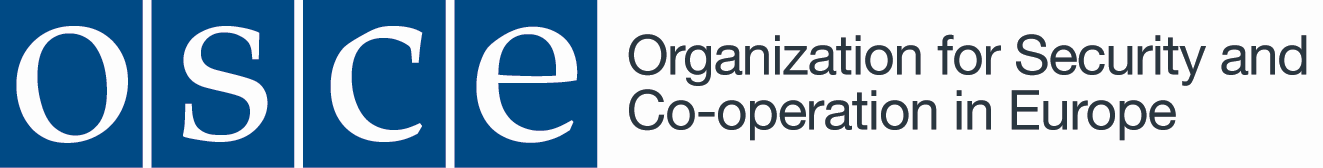 Request for Information No. 01/2014Supply and Delivery of Armored Vehicles for OSCE Special Monitoring Mission Amendment 1 The OSCE would like to notify potential bidders of amendments made in the RFI documents. The amended Annex B (attached) is binding on and shall be used by the Bidders in preparing the Offers. Technical SpecificationsSpecifications/DescriptionCompliance RemarkVehicle Make / Model: Toyota Land Cruiser 200OEM Vehicle SpecificationsGeneral InformationType: On/Off Road 4x4 VehicleDoors: 5Seats: 5 (2+3)Steering: LHD / Power assistedTransmission: 4 WD, manualSuspension: Heavy dutyColour: WhiteEngine: Turbo charged diesel, displacement 4,461 ccmPower output: Minimum 219 HPFuel tank capacity: 93 litAdditional fuel tank: 45 litWheel base: Long wheel base, 2850 mmGround clearance: Minimum 225 mmModel year: 2014Payload: Minimum 500 kgDocumentationService bookOwners manual in EnglishWarranty TimeOEM vehicle: 2 years warranty minimumAll armoring works and material: 2 years warranty minimumStandard Features IncludedFree wheel hubs: AutomaticRims: SteelLockable fuel tankTowing eye front and rearSpare wheel (full size) lockable when mounted outsideTwo outside mirrors, heated, electrically adjustable from insideFog lights front and rearRear window wiperRadio/CD playerHeadrests for all seats, height adjustableSeat belts: three-point belts for all seatsNon-smoking packageUpholstery: FabricUpholstery and interior panels: Dark gray or blackElectrical system: 12 V Dual batteryAir bags: Minimum driver/co-driver front airbagsBrakes: ABS, BA, EBDAir conditioner: Non-CFCEngine immobilizerCentral locking with remote controlTool kit with jack, crank handle and wheel nut master wrenchArmoring SpecificationsBallistic SpecificationsOpaque areas:  minimum standard VPAM BRV 2009 VR7 level of protectionTransparent areas:  minimum standard VPAM BRV 2009 VR7 level of protectionProtection against IED equivalent to 15 kg TNTPosition: side, distance 2 m to b-column, 1m above groundRoof: Protection against detonation of two hand grenades DM51 type detonated simultaneously, position: on top of the roofFloor:  protection against anti-personnel mines or detonation of two anti-personnel hand grenades per sqm detonated simultaneously (DM51 type)Glass: All original OEM glass to be replaced with ballistic glass (tested and certified in accordance with the standard VPAM BRV 2009 VR7 level of protection)Body: Full armoring of the vehicle passenger compartmentArmor areas to be overlaid with original trimBrakes: To be modified in order to meet increased weight requirementsTires (including spare one):Equipped with Run Flat System – to enable 50 km (or more) driving with 50 km/h (or more) after punctureFuel tank: Protection from detonation of 2 hand grenades (DM51 type) per sqm under the vehicle, projectiles and splintersBattery protection: Protection against projectiles and splinters for both, the main engine battery and the additional batteryEngine compartment: Side protection against projectiles and splintersVehicle structural and pillar reinforcement: Reinforced load bearing pillarsReinforced door hingesDoor retainers on all doorsSuspension – modified to match weight ratios:Coil/leaf springsSway bars and torsion barsShock absorbersVehicle AccessoriesLockable tool box, aluminiumRoad accident kitWarning TriangleFirst Aid kitFire extinguisherStarting cablesSnow chains setSnow shovel foldableJerry can, 20 litersTowing ropeFloor mats: textile, front and rearOptional EquipmentWindow lifter: On the driver’s door allowing minimum lifting to 8-10 cmGo search light (rotating)Roof rackLED roof light, blue-red-clearSiren with PAIntercom in side mirrorWinch electrical, water proofRam bumper, front and rearAir ride suspensionDouble caliper brakes (front)Removable radiator protectionBull barStone protection for headlights and the fog lights (in front)Towing hook (hitch ball)Roof mounted  0 - 3dB gain  VHF Antenna, 136-174MHz, for 50 watt transmitter . Coaxial cable length >= 5 Meters.Prewiring for Inmarsat/Thuraya/Iridium Handhelds. A cable duct to be prepared to enable passing through of an antenna cable with TNC /male Connector. The antenna will be installed at the center of the vehicle roof.Cable ducts to be prepared to enable passing through of HF antenna cable with UHF connector and control cable of the Automatic Antenna Tuner to be installed on the bumper of the car (we intend to use CODAN equipment)Power outlet in the luggage compartmentESP: Electronic Stabilization ProgrammeOther Mandatory Requirements:Provision of certificates for ballistic tests of the whole vehicle according to the standard VPAM BRV 2009 level VR7Provision of certificates for ballistic tests of the whole vehicle against IEDISO 9001 certification of the Quality Management System